Domáce úlohy zo Slovenského jazyka a literatúryMeno a priezvisko:Trieda: IX.BVypracovala: Mgr. Martina KurilováDátum: od 1.3.-5.3.2021Pracovné listyTéma: Opakovanie celej abecedy           1. Prepíš hlásky:A ______________________________________________________________B ___________________________________________________________C ____________________________________________________________D ___________________________________________________________E ____________________________________________________________F ____________________________________________________________G ___________________________________________________________H ______________________________________________________________I ____________________________________________________________J _______________________________________________________________K ____________________________________________________________L ______________________________________________________________M ____________________________________________________________N ___________________________________________________________O ______________________________________________________________P _______________________________________________________________R ______________________________________________________________S _____________________________________________________________T ______________________________________________________________U ___________________________________________________________V _____________________________________________________________X ___________________________________________________________Y ______________________________________________________________Z _____________________________________________________________2. Vyhľadaj a zakrúžkuj veľké písmená:M            i            C          V              k           l              B            a           Lm            O          c            P              b           Z             z            y            AQ            w          d            D             R           t              x            V           fJ             F           r             u             H            g             X           Z           p3. Prepíš slabiky:ma   ___________________________________________________________lo    _________________________________________________________pu   ___________________________________________________________ri    ___________________________________________________________ze   ___________________________________________________________4. Prepíš slová: slon ________________________        pes  ________________________mačka ______________________         lev  ________________________opica  ______________________          kohút ______________________slnko  ______________________          lopta _______________________fúrik  _______________________         fajka _______________________gaštan ______________________          utorok ______________________koleso ______________________         domov  _____________________5. Prepíš vety:Záhrada bola na kraji mesta.-------------------------------------------------------------------------------------------------V záhrade pracovala Betka.-------------------------------------------------------------------------------------------------Dominika presádzala kvety.-------------------------------------------------------------------------------------------------Jurko recitoval báseň.-------------------------------------------------------------------------------------------------Laco mal v škole knihy.-------------------------------------------------------------------------------------------------6. Doplň do slov chýbajúce slabiky:          de   di                        te    ti                   ne    ni                   le   li       ho_____ ny                 _____ta                  ____kto             po ____ca       se _____la                  de ____                   ____ sie             ko ____so7. Utvor a napíš nové slová:na                     -------------------------------vy       píše        -------------------------------pre                    -------------------------------pri                     -------------------------------od       niesol     -------------------------------za                      -------------------------------8. Vyhľadaj a zakrúžkuj v nasledujúcich slovách písmeno ä:mesto, pasta, päsť, pamäť, opak, mäso, päta, operadlo, päť, pleť, deväť, kvet, spať, žriebätko, meno, masť, mäsiar, dvadsaťpäť, maslo, maliar, pätnásť, bábätko, teliatko, šestnásť, jahniatko, kobyla, opäť, desať, šteniatko, noha, kozliatko, pec, ovca, krava, sliepka, späť, perina, kosť, opätok, nábytok, pílka,9. Vylúšti krížovku:                       1           2                          345         6                1                                                                     2                                                                 3       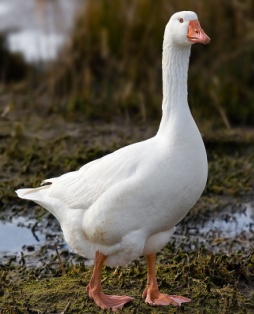 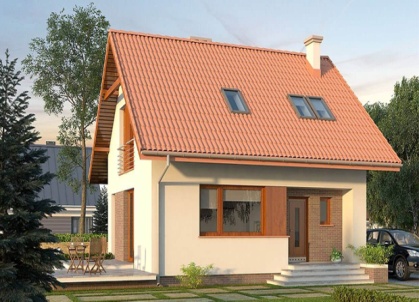 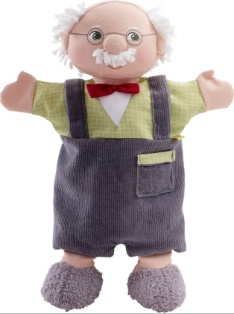                 4                                                                         5                                                               6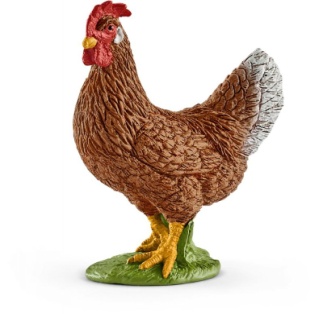 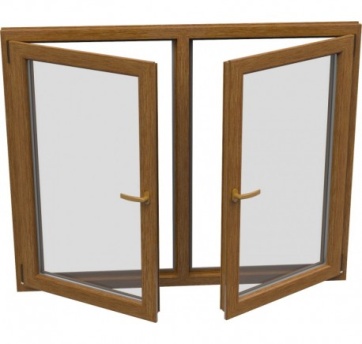 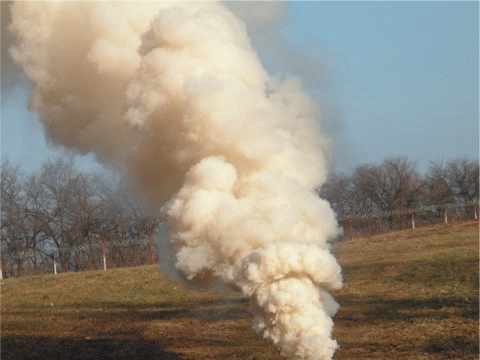 